Lampiran II : Formulir Permohonan Izin Ke Luar Negeri Bagi Hakim dan Non Hakim di Pengadilan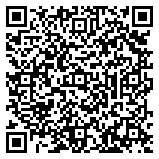 Keputusan Ketua Mahkamah Agung Republik IndonesiaNomor		: 163 / KMA/SK/IX/2016Tanggal	: 28 September 2016Jakarta, Selasa, 19 September 2023Kepada Yth,Direktur Jenderal Badan Peradilan Agamadi lingkungan Mahkamah Agung Republik IndonesiaMelaluiKetua Pengadilan Tinggi Agama PadangYang bertanda tangan dibawah ini :Nama			:  Nurhema S.Ag., M.Ag.NIP			: 19760420.199802.2.001Pangkat/ Gol. Ruang 	: Pembina Tingkat I (IV/b)Jabatan		: KetuaUnit Kerja		: Pengadilan Tinggi Agama PadangDengan ini mengajukan permohonan izin ke luar negeri selama : 12 Hari terhitung sejak tanggal 10 s.d 22 Oktober 2023 dengan Negara tujuan Arab Saudi , untuk keperluan Melaksanakan Umroh .Demikian permohonan ini saya buat dengan sebenar-benarnya untuk dapat dipertimbangkan sebagaimana mestinya.Menyetujui,Direktur Jenderal #NAMA_SATKER_PARENT_PEMOHON#NIP. Hormat saya. Nurhema S.Ag., M.Ag.NIP. 19760420.199802.2.001